                                                                           ПЛАН – КОНСПЕКТ  по физической культуре в 3 «А» классе.  16.04.2013г.             Раздел программы: Легкая атлетика             Тема урока: Прыжки в высоту с разбега  способом «перешагивание»  Цель урока: создание устойчивой мотивации на освоение  прыжка в высоту с разбега способом «перешагивание»                Задачи урока: совершенствование  умений и навыков прыжка в высоту с разбега.       развитие прыгучести,  координации.правила соревнований, умение  вести протокол соревнований.Инвентарь: маты паралоновые-5шт, стойки и планка для прыжков в высоту.Часть урокаСодержание учебного материаладозировкаМетодические указания                                             Основная часть                                                                                                                                    Подготовительная    частьПостроение объяснение задач урокаРазминочная  бег по кругу.приставным шагомс высоким подниманием бедрас захлёстыванием голениПерестроение Общеразвивающие  упражнения на местеИ.п. – стойка ноги врозь, руки на пояс. 1–4 – вращение головы в левую сторону; 5–8 – то же в правую сторонИ.п. – стойка ноги врозь, руки к плечам. 1–4 – круговые вращения в плечевом                                  суставе вперед; 5–8 – то же назад.И.п. – стойка ноги врозь, руки за голову. 1–2 – поворот туловища налево; 3–4 – то же направо..И.п. – стойка ноги врозь, руки на пояс. 1–2 – наклон туловища влево; 3–4 – наклон туловища вправо; 5–6 – наклон туловища вперед; 7–8 – наклон туловища назад.И.п. – то же. 1– наклон туловища вперед, пальцами рук коснуться пола; 2– коснуться пола кулаками; 3 – коснуться пола ладонями; 4 – и.п.И.п. – выпад влево, руки на колено. 1–2 – пружинистые движения в выпаде; 3–4 – то же вправо.И.п. – глубокий выпад влево. 1–2 – пружинистые движения в выпаде; 3–4 – то же вправо. И.п. – руки на пояс. 1 – полуприсед,  руки в стороны; 2 – и.п.; 3 – присед; 4 – и.п.И.п. – руки вперед- наружу. 1 – мах левой ногой, коснуться ладони правой руки; 2 – и.п.; 3 – то же правой ногой; 4 – и.п.И.п. – Выпад левой ногой вперед, руки на пояс. Прыжки со сменой ногПрыжки в высоту с разбега.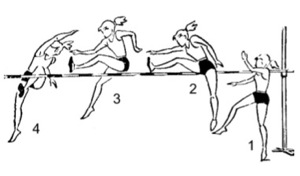  2 мин.4 круга6 раз6 раз    6 раз4 раза6 раз.6 раз6 раз4 раза30мин.Ребята! Сегодня мы все будем участвовать в соревнованиях по прыжкам в высоту. Перед соревнованиями сделае разминку.                                                    Медленный бег, подбородок приподнят, смотреть вперед. спина прямая, смотреть вперед, локти выше.Спина прямая. Делать упражнения  энергично.Наклоны глубже, ноги выпрямлены, делать под счет.Наклоны глубже, ноги выпрямлены, делать под счет.Выпад глубже, растяжку лучше. Сзади  стоящая нога выпрямлена.Выпад глубже, растяжку лучше, нога в сторону – выпрямлена, носок на себя.Делать под счет, сохранять равновесие.Мах выше, носок на себя. делать под счет.Прыжки энергичныеПравила соревнований следующие: на каждую высоту участнику дается 3 попытки .Все попытки будут фиксироваться в протоколе .Старайтесь преодолеть высоту с первых попыток, это очень важно. При взятии  одинаковой высоты, определять места будут по количеству правильно преодолевших попыток.Инструктаж по технике безопасности ученикам напоминаем перед началом  соревнований.Начальная высота 60см.  Все последующие высоты поднимаются по  5 см.Заключительная                               частьПостроение в одну шеренгу. Игровое задание “Точное время”  Занимающиеся  идут по залу. По команде каждый мысленно начинает отсчет времени, по истечении которого (30–60 с) нужно остановиться.Построение, подведение итогов,                                                           2)  задание на дом: упражнения на пресс 3по10р.     3 мин.Вырабатывать умение ориентироваться во времени и в пространстве.Определить призеров и победителей соревнований, среди девочек и мальчиков.Дать характеристику участникам соревнований.